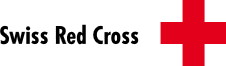 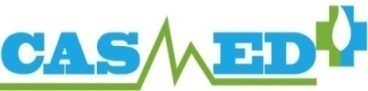 REGULAMENTULPROGRAMULUI DE GRANTURI MICI PENTRU SPRIJINIREA UNEI COMUNITĂȚI PRIETENOASE VÂRSTNICILORCAPITOLUL I. DISPOZIŢII GENERALE1. Programul de granturi mici este lansat de către AO „CASMED” cu suportul Crucii Roșii din Elveția, în cadrul proiectului „Îmbătrânire și Sănătate”.Scopul programului este de a dezvolta o colaborare eficientă între autoritățile locale, cetățeni și alți actori comunitari în vederea implementării inițiativelor prietenoase vârstnicilor prin crearea condițiilor care să faciliteze accesul persoanelor în etate la servicii de calitate, comunicare și oportunități de participare socială și civică.2. Granturile se acordă primăriilor și/sau organizațiilor neguvernamentale, partenere în cadrul proiectului „Îmbătrânire și Sănătate”.3. Grantul se acordă prin concurs, dosarele înaintate fiind analizate de către Comisia de examinare.4. Bugetul total al Programului de granturi pentru anul 2018 constituie 528. 000 (cinci sute douăzeci și opt mii) lei. Opt (8) proiecte care vor întruni cel mai mare punctaj vor primi finanțare.Suma maximă oferită de la CASMED per proiect nu va depăși 3 000 EUR. Solicitantul este obligat să acopere cel puțin 20% din suma totală solicitată pentru implementarea proiectului (surse financiare și / sau alte contribuții în natură). CAPITOLUL II. CONDIŢIILE DE PARTICIPARE LA CONCURS4. Lansarea programului, precum şi criteriile specifice privind participarea la concurs vor fi anunţate de către AO ”CASMED” pentru toate localitățile partenere în cadrul proiectului „Îmbătrânire și Sănătate” care au finalizat cursul de instruire pe „Scriere de proiecte”.5. Dosarele pentru participare la concurs sunt prezentate către AO „CASMED” până la data de 28.05.2018, ora 17.00, pe adresa de e-mail casmed.md@gmail.com6. Dosarele înregistrate de către AO „CASMED” vor fi prezentate Comisiei de examinare până la data de 04.06.2018, ora 17.00.7. Înregistrarea şi participarea la concurs are loc în baza dosarului depus.8. Fiecare dosar prezentat Comisiei de examinare va conține următoarele acte:Formularul de aplicare, conform anexei A;Bugetul detaliat al proiectului, conform anexei B (în lei moldovenești) cu data și semnăturile   organizației solicitante. Bugetul va conține informație detaliată cu privire la fondurile solicitate de la CASMED, precum și contribuțiile solicitantului și a altor donatori/ sponsori. Alte documente considerate relevante (rezultatele proiectelor anterioare, proiectul tehnic, foto, video materiale, broșuri, etc).CAPITOLUL III. DURATA PROIECTELOR ȘI UTILIZAREA FONDURILOR9. Durata maximă a proiectului nu va depăși 6 luni. Solicitanții de grant sunt încurajați să furnizeze contribuții monetare sau nemonetare din surse proprii sau oferite de parteneri și finanțatori. Resursele financiare primite în rezultatul semnării Contractului de grant trebuie să fie utilizate conform activităților și bugetelor proiectelor aprobate și nu pot fi utilizate pentru acoperirea cheltuielilor instituționale/administrative ale organizației ce nu țin nemijlocit de proiect. 10. Bugetul va fi elaborat și prezentat în MDL, respectând modelul Anexei B.CAPITOLUL IV. ACTIVITĂȚI ELIGIBILE11. Următoarele activități sunt eligibile pentru finanțare în cadrul acestui concurs de granturi: Activități de îmbunătățire a condițiilor existente de transport în comunitateActivități care vin să îmbunătățească nivelul de securitate în comunitate și locuințele membrilor comunității, mai ales al persoanelor în etateActivități de adaptare / creare a infrastructurii locale și a spațiilor publice ca acestea să corespundă nevoilor și particularităților fizice ale persoanelor vârstnice și cu dizabilitățiActivități care sporesc accesul și posibilitățile de participare a persoanelor în vârstă în viața socială și civică a comunității din care fac parteActivități de promovare a valorii și contribuției persoanelor în vârstă din comunitateActivități menite să sporească accesul la comunicare și informare pentru membrii comunitățiiActivități menite să creeze / mențină / îmbunătățească accesul la servicii comunitare și de sănătate pentru membrii comunității, în special pentru persoanele în etateActivități de promovare a respectului față de persoanele în vârstă și facilitării dialogului inter-generațional12. Următoarele tipuri de acțiuni nu sunt eligibile: a) acțiuni care se referă numai sau în principal la sponsorizări individuale pentru participarea la ateliere, seminarii, conferințe, congrese; b) conferințe unice: conferințele pot fi finanțate numai dacă fac parte dintr-o gamă mai largă de activități care trebuie realizate în timpul implementării proiectului. c) acțiuni destinate atragerii de fonduri sau promovării vizibilității solicitantului sau a partenerului (partenerilor) acestuia; d) acțiuni care constau în principal din cercetare sau studiu; e) acțiuni care constau exclusiv sau în principal în cheltuieli de capital, de ex. terenuri, clădiri, echipamente și vehicule; f) acțiuni care discriminează indivizi sau grupuri de persoane pe bază de gen, orientare sexuală, convingeri religioase sau lipsa acestor convingeri, sau originea lor etnică; g) acțiuni care sprijină partidele politice.CAPITOLUL V. MODALITATEA DE EXAMINARE ȘI EVALUARE A DOSARELOR13. Dosarele prezentate vor fi analizate și supuse evaluării de către membrii Comisiei de examinare.14. Toate solicitările sunt supuse evaluării în baza următoarei grile de evaluare:15. Membri Comisiei completează fişa de evaluare conform anexei C.16. Proiectele care acumulează în mediu mai puţin de 50 de puncte şi/sau nu au obţinut din partea majorităţii membrilor comisiei recomandarea spre finanţare nu pot fi desemnate câştigătoare, iar AO “CASMED” nu poate încheia contracte de finanţare cu acestea. 17. Comisia de examinare va urma să stabilească mărimea grantului în limita resurselor financiare alocate și numărul dosarelor depuse la concurs.18. Comisia de examinare înaintează procesul-verbal de stabilire a proiectelor câştigătoare în baza procedurii de selectare către AO “CASMED” în vederea întocmirii documentelor de finanţare din bugetul proiectului “Îmbătrânire și Sănătate”.19. AO “CASMED” va încheia contracte de finanțare cu organizațiile/instituțiile recomandate spre finanțare, care au acumulat punctajul cel mai mare în ordine descrescătoare, în limita mijloacelor financiare alocate pentru programul de granturi.CAPITOLUL IV. DISPOZIȚII FINALE20. Solicitanții care au primit finanțare au obligația să prezinte raport privind realizarea proiectului conform anexei nr. D.21. Anexele fac parte integrantă din prezentul regulament.Anexa A  la Regulamentul privind organizarea şi desfăşurarea Programului de Granturi miciFORMULARUL DE APLICARErezumatul proiectului (max. ½ pagină)Descrieți scopul, activitățile și rezultatele așteptate a acestui Proiect. justificarea proiectului (max. ½ pagină)Analizaţi problemele şi necesităţile comunității Dvs. pe care acest proiect urmează să le rezolve. scopul şi obiectivele (max. ½ pagină)Care este scopul şi obiectivele acestui proiect? Ce va fi realizat prin intermediul proiectului?grupul ţintă și beneficiarii direcți / indirecți ai proiectului (max. ½ pagină)Descrieţi succint beneficiarii şi grupul ţintă al proiectului şi estimaţi numărul acestora. activităţiVă rugăm să descrieți activitățile planificate în proiect cu indicarea următoarelor detalii:Denumire activitate:Locul realizării:Perioada realizării:Scurtă descriere a activității:Rezultate și produseVă rugăm să completaţi tabelul de mai jos şi să indicaţi următoarele detalii: indicaţi în ordinea cronologică activităţile propuse în cadrul proiectului dat; specificaţi corespunzător fiecărei activităţi rezultatele şi produsele aşteptate, precum și metodele de verificare a acestoraDIAGRAMA GANTT Vă rugăm să completaţi următorul tabel, unde să menționați denumirea fiecărei activităţi din proiect, durata de implementare şi persoana responsabilă pentru desfăşurarea acesteia. planul de monitorizare si evaluare a proiectului (max. 1 pagină)Indicaţi ce informații vor fi colectate și analizate  și în ce perioadă de timp, pentru a măsura progresul activităților din Proiect.analiza riscurilorIndicaţi principalele riscuri legate de implementarea proiectului precum şi măsurile de reducere a acestora.durabilitatea (max. ½ pagină)Indicaţi cum va fi asigurată durabilitatea proiectului din punct de vedere financiar şi instituţional. De asemenea, menționați cum relaţiile de parteneriat stabilite în cadrul proiectului dat vor continua după finisarea acestuia. Data depunerii: ___________________ 2018Manager de Proiect:  ____________________________            ___________________________                                                        (Nume, prenume)                                            (Semnătura)Președinte ONG/Primar:___________________________________               ____________________________________                     (Nume, prenume)                                                                        (Semnătura și ștampila)Anexa B la Regulamentul privind organizarea şi desfăşurarea Programului de Granturi miciBUGETData depunerii: ___________________ 2018Manager de Proiect:  ____________________________            ___________________________                                                        (Nume, prenume)                                            (Semnătura)Președinte ONG/Primar:___________________________________               ____________________________________                      (Nume, prenume)                                                      (Semnătura și ștampila)Anexa nr.Cla Regulamentul privind organizarea şi desfăşurarea Programului de Granturi miciFIŞA DE EVALUARE:Nume prenume membru al comisiei: ______________________________________________Data: _______________                                     Semnătura: ______________________________Anexa nr.Dla Regulamentul privind organizarea şi desfăşurarea Programului de Granturi miciRAPORTARE FINALĂprivind realizarea proiectuluiDenumirea proiectului _____________________________________________________Numărul şi data contractului de finanţare ______________________________________Bugetul total al proiectului conform contractului ________________________________Suma alocaţiilor utilizate ___________________________________________________Nr. beneficiarilor direcţi unici după segmentul de:vârstă: total _______ gen: ________ femei și ________ bărbațiDenumirea instituției/organizaţiei ___________________________________________ Adresa ________________________________________________________________Telefon/fax _____________________________________________________________Manager de proiect   __________________________________________________________                                                                     (numele, prenumele şi semnătura)Preşedinte ONG/Primar ________________________________________________________                                                                          (numele, prenumele şi semnătura)                                                      Data _____________________________     ŞtampilaInstituţia, numele, funcţia persoanei care a recepţionat raportul ______________________________________________________________________________________Scopul şi obiectivele proiectului:  Scopul şi obiectivele indicate în contractul de finanţare. În cazul în care obiectivele sau scopul au suferit modificări, vă rugăm să menționaţi acest fapt.Realizarea activităţilor propuse Descrieți cum au fost implementate activităţile proiectului. Nivelul de realizare a activităţii vă rugăm să îl apreciaţi cu Da dacă activitatea a fost realizată în totalmente, Parţial dacă a fost realizată parţial, sau Nu dacă activitatea nu a fost realizată.Rezultate obţinute şi rezultate aşteptate:      Au intervenit careva schimbări asupra conţinutului şi perioadei de realizare a activităţilor aprobate:  Da  Nu          Dacă Da, vă rugăm să explicaţi în tabelul de mai jos.Descrieţi cum a contribuit proiectul asupra realizării  principiilor unei comunități prietenoase vârstnicilor în comunitatea Dvs. (minimum 150 cuvinte):Enumerați propuneri pentru continuarea sau dezvoltarea proiectului. Totodată, specificați de ce fel de sprijin aveţi nevoie pentru continuarea sau dezvoltarea proiectului sau a planului de acţiuni pentru o comunitate prietenoasă vârstnicilor (minimum 150 cuvinte):Manager de Proiect:  ____________________________            ___________________________                                                        (Nume, prenume)                                            (Semnătura)Președinte ONG/Primar:___________________________________               ____________________________________                      (Nume, prenume)                                                      (Semnătura și ștampila)CriteriuPunctajRelevanţa proiectului conform principiilor unei comunități prietenoase vârstnicilor30Interdependenţa dintre scop, obiective, activităţi şi rezultate 20Obiective clar definite, specifice, măsurabile şi încadrabile în timp – SMART5Definirea clară a participanţilor/beneficiarilor5Buget estimat în concordanţă cu activităţile planificate 10Asigurarea co-finanțării  15Calitatea mecanismului de monitorizare şi evaluare a rezultatelor5Durabilitatea proiectului10titlul proiectuluinumele organizaţiei/ instituției aplicantenumele directorului/preşedintelui organizaţiei /instituțieidate de contact (adresa, telefon, fax, e-mail, pagină web) numele şi datele de contact ale managerului de proiect locul şi perioada de implementare costul total al proiectului     suma solicitată de la  ao “casmed”formularul nr.(doar pentru uz intern)(doar pentru uz intern)Nr. ActivităţiProduseRezultateMetode de verificare123ActivitateaLunaLunaLunaLunaLunaLunaResponsabilActivitatea123456ResponsabilActivitatea 1. Activitatea 2. Activitatea 3. Activitatea …. RiscAcțiuni de diminuareCategoria de cheltuieliUnitateaCostul per unitateNumăr unităţiSolicitat de la CASMEDContribuții SolicitantTotalRealizarea lucrărilor de ..........…………………Achiziție de echipamente, materiale........................Instalare utilaj….TOTAL Criteriu (punctaj maxim)                                                            Denumire organizațieRelevanţa proiectului conform principiilor unei comunități prietenoase vârstnicilor (30)Interdependenţa dintre scop, obiective, activităţi şi rezultate  (20)Obiective clar definite, specifice, măsurabile, abordabile, realiste şi  încadrabile în timp – SMART (5)Definirea clară a participanţilor/beneficiarilor (5)Bugetul este estimat realist în concordanţă cu activităţile planificate  (10)Asigurarea co-finanțării  (15)Calitatea mecanismului de monitorizare şi evaluare a rezultatelor (5)Consistenţa acţiunilor de promovare (5)Durabilitatea proiectului (10)Total punctajRecomandat spre finanţare (Da/Nu)Scopul proiectuluiObiectivele proiectului1.2.3.Activităţi planificateNivelul de realizareNivelul de realizareNivelul de realizareNr. beneficiari Nr. beneficiari Activităţi planificatedaparţialnu (cauza nerealizării)direcţi(F/B)indirecţi 1 2 3 4 5 6 7 8Activităţi planificateRezultateProduseProvocări